ŚrodaZABAWY   Z   WIELKANOCNĄ    KURĄSpróbuj na dzień dobry narysować pogodne „buźki”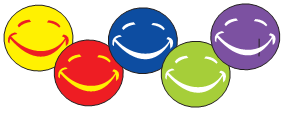 Opowiadanie – Wielkanocna kurkaNa Wielkanoc rolnik Janek kupił na ryneczku małą kurkę białopiórkę w złotym pudełeczku.Kiedy Janek ją kupował, kurka przyrzekała, że będzie mu duże jajka w kurniku składa.Janek z żoną piękny kurnik kurce zbudowali i codziennie na jajeczka świeżutkie czekali.Ale kurka wcale jajek nieść nie zamierzała. Jadła ziarno, piła wodę i odpoczywała.Janek łapał się za głowę.– Co to jest za zwierzę! Kurka, co nie znosi jajek? Oczom swym nie wierzę! Dni mijały bardzo szybko. Święta się zbliżały. Ale jajka się w kurniku wciąż nie pojawiały.W końcu Janek postanowił:– Trzeba kurkę sprzedać! Z tak leniwą kurą, żono, czeka nas tu bieda!Słysząc słowa gospodarza, kurka się przyznała:– Wiem! Nie byłam dobrą kurką, bo leniuchowałam!Zagdakała więc cieniutkim i niewinnym głosem:– Gospodarzu! Gospodyni! Wybaczcie mi, proszę!Siadła prędko do skrzyneczki i zniosła jajek kilka. No, a potem ze dwadzieścia, nim minęła chwilka.Sprytna kurka miała jeszcze jedną niespodziankę. Raz znosiła zwykłe jajko, a raz znów pisankę.Na ten widok Janek z żoną prawie oniemieli. Takich dziwów jeszcze nigdy w życiu nie widzieli.Pokochali swoją kurkę. Jajeczka zebrali. I za świąteczne wypieki zaraz się zabrali.Gdy potrawy wielkanocne były już gotowe, poszli po biały koszyczek i wstążeczki nowe.Potem koszyk na Wielkanoc pięknie przystroili. Do koszyczka ciasta oraz pisanki włożyli.A w sobotę wielkanocną pięknie się ubrali i do wioski ze święconką razem się wybrali.Sąsiedzi, widząc to wszystko, bardzo się dziwili, lecz po świętach chętnie jajka od Janka kupili.Odkąd kurka niosła jajka, dobrze im się żyło. Wszyscy bardzo się kochali, aż popatrzeć miło.Rozmowa na temat powiadania.Co rolnik Janek kupił na ryneczku?Co przyrzekała kurka Jankowi?Czy kura dotrzymała przyrzeczenia?Co gospodarze włożyli do koszyka?Historyjka obrazkowaspróbuj opowiedzieć mamie historyjkę obrazkową. Posługując się określeniami: najpierw, potem, na końcu,wymyśl historyjce tytułu,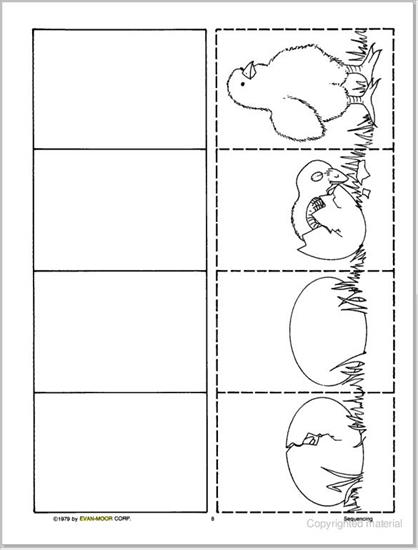 Jajka strojnisie
Jedna kura pana Jana
Zniosła jajko dzisiaj z rana
Jajko powiedziało do swej koleżanki
Musimy zmienić się w pisanki
I prosi dzieci, żeby namalowały na swoim jajku dowolny wzór.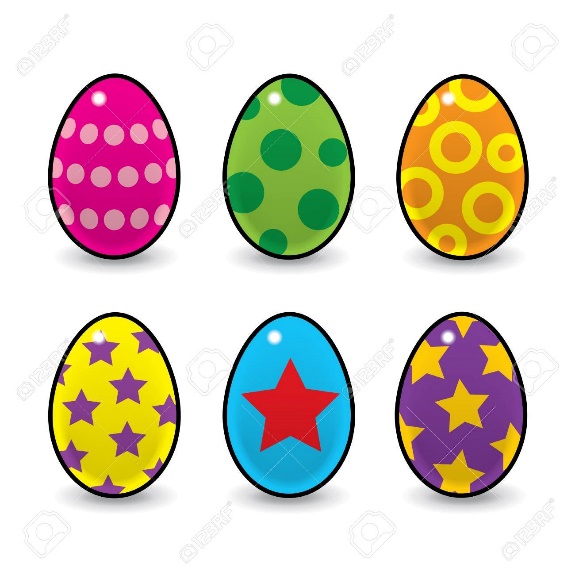 Rozwiązywanie zagadek.Posłuchajcie zagadek i rozwiążcie je.Dalsze zabawy ruchowe przy piosence  Pisanki, pisanki https://www.youtube.com/watch?v=OTPObfVuHCY – możecie podczas zabawy nauczyć się piosenkiWielkanocne Memory      https://wordwall.net/pl/resource/1137330/wielkanocne-memoryBajka o jajkachhttps://www.youtube.com/watch?v=lIWDCkbVQ6APozdrawiam  p. Danka Kochani czekam na Wasze  prace plastyczne.Bazie
Mleczka nie chcą pić.
Nigdy nie biegają.
Choć mają futerka,
ogonków - nie mają.
Oj dziwne to kotki!
Wolą stać w wazonie, 
niż wziąć się za psotki.Rzeżucha
Choć już Święta blisko
wiatr na dworze dmucha.
Na talerzu, w domu 
kiełkuje /rzeżucha/Baranek
Tyle w koszyczku 
leży pisanek!
A pośród nich 
słodki.../baranek/
Pisanki 
W wielkanocnym koszyczku
leżeć będą sobie.
Zanim je tam włożę, 
ślicznie je ozdobię.Zajączek wielkanocny
Zgodnie z wielkanocnym zwyczajem
słodkie upominki każdemu rozdaje. 
Baba wielkanocna
Na wielkanocnym stole 
to ona króluje. 
Polana słodkim lukrem 
i gościom smakuje.

Święconka
Zagląda ciekawie 
przez okienko – słonko.
Bo też chce zobaczyć koszyk ze 

Wielkanoc 
Święta! Święta nadeszły!
Wstawajmy! Już rano!
Podzielimy się jajeczkiem, 
bo dziś przecież... 
Lany poniedziałek
W ten świąteczny dzień 
każdy z nas się śmieje.
A woda nie z nieba, 
lecz z wiader się leje.
